Dublin Institute of Technology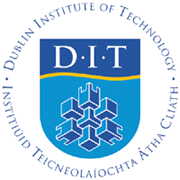 Chem Ed Ireland 20109th October 2010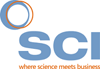 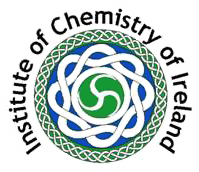 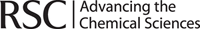 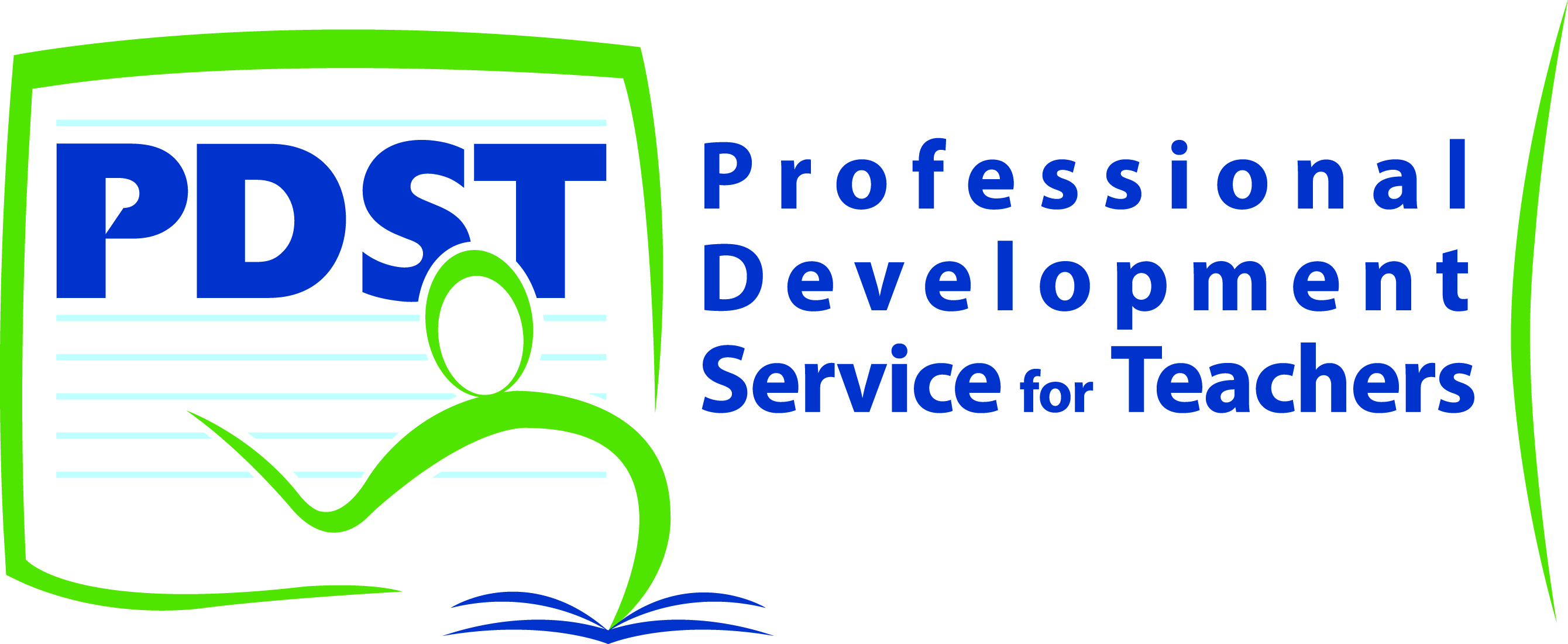 TimeSpeaker /  Workshop FacilitatorActivityLocation9.00-9.40Registration and Tea / CoffeeCanteen, DIT Kevin St.9.40-9.45Declan Mc Cormack, Head of the School of Chemical & Pharmaceutical SciencesWelcomeLecture theatre KE-G-0079.45-10.30Jane Essex, University of KeeleTeaching Students of Differing AbilityLecture theatre KE-G-00710.30-11.15Aisling Judge and Sheila Porter (SciFest Project Manager, Intel)Supporting Entrants for the Young Scientist Exhibition and / or SciFestLecture theatre KE-G-00711.15-11.45Coffee and Exhibits / PostersCanteen, DIT Kevin St.11.45-12.45Martina Crehan and Marian Fitzmaurice.Fionnghuala Kelly and Muireann O'Keeffe. Sheila Porter (SciFest Project Manager, Intel) and Michelle Dunne.Maria Sheehan.Peter Brien, Caoimhe Ní Neill, Aoife Power and Michael Seery.WS1: Reflecting on Teaching PracticeWS2: Incorporating Web 2.0 in TeachingWS3: Preparing students for entry into SciFest and Young Scientist competitionsWS4: Resources for Teaching the Particulate Nature of MatterWS5: Context-based Learning Materials (Forensic & Environmental Chemistry and Nanotechnology)Boardroom (First floor)Room KE3-046Room KE 3-007ARoom KE 1-054Lab KE 3-010/3-01212.45-2.00Lunch and Exhibits / PostersCamden Court Hotel2.00-3.00Tim Desmond, State Examinations CommissionObservations of the Chief ExaminerLecture theatre KE-G-0073.00-3.30Maria Sheehan, University of LimerickTeaching the Particulate Nature of MatterLecture theatre KE-G-0073.30-3.45Coffee Foyer outside KE-G-0073.45-4.00Michael Seery, Dublin Institute of TechnologyClass Websites and Podcasts Using Google SitesLecture theatre KE-G-0074.00-4.15To be announcedPDST (Professional Development Service for Teachers)Lecture theatre KE-G-0074.15-4.20Odilla Finlayson, Dublin City UniversityThe ESTABLISH project – Promoting Inquiry-Based Science EducationLecture theatre KE-G-0074.20-4.30Brian Murray, Institute of Technology, Tallaght, Vice-President of the Institute of Chemistry of IrelandInternational Year of Chemistry 2011 followed by award of Schools Chemistry Newsletter prizeLecture theatre KE-G-007